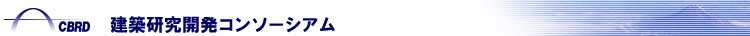 建築研究開発コンソーシアム　入会申込書（Ⅰ種情報会員用）建築研究開発コンソーシアム会　　長   　澤地　孝男　殿　　年　　月　　日企業・団体名　　　　　　　　　　　　　　　　　　　　　　　　　　　代表者氏名　　　　　　　　　　　　　　　　　　　　　　　　　　　　　　建築研究開発コンソーシアムの趣意に賛同し、貴団体のⅠ種情報会員としての入会を申し込みます。なお、当社の代表者、担当役員、連絡担当者は下記のとおりです。当申込書をE-mail(conso@conso.jp)、もしくはFAX( 03-5560-8022)で事務局までご送付ください。問い合わせは事務局(TEL 03-6219-7127)までお願いします。●　担当役員・連絡担当者の所在地欄は、企業･団体所在地と同じ場合は記入不要です。●　会費は、規約に定める入会審査手続きを経て事務局より発送する請求書を受領後、1ｹ月以内に納入して戴きます。●　個人情報の取扱いにつきましては、建築研究開発コンソーシアム「個人情報の保護に関するガイドライン」に記載させていただいております。詳細はホームページをご確認ください。企業・団体名企業・団体名フリガナ　企業・団体名企業・団体名所在地所在地〒代表者役 　職代表者氏　 名フリガナ代表者氏　 名担当役員等役 　職担当役員等氏 　名フリガナ　担当役員等氏 　名担当役員等ＴＥＬ担当役員等ＦＡＸ担当役員等e-mail連絡担当者役 　職連絡担当者氏 　名フリガナ　連絡担当者氏 　名連絡担当者氏 　名連絡担当者所在地〒　連絡担当者ＴＥＬ連絡担当者ＦＡＸ連絡担当者e-mail入会の動機紹介者などをご記入ください。紹介者などをご記入ください。